Name: ___________________________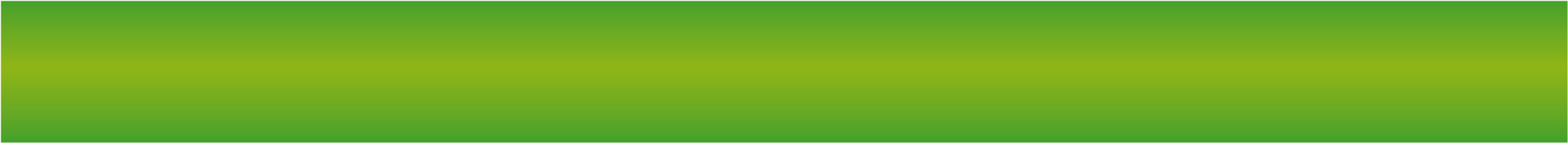 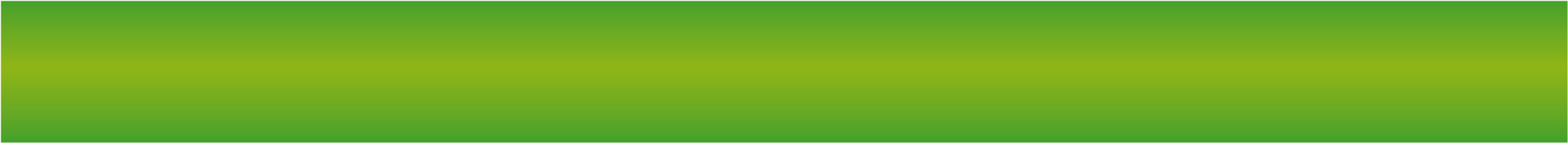 Copyright © 2014  K12reader.com. All Rights Reserved. Free for educational use at home or in classrooms.  	www.k12reader.com